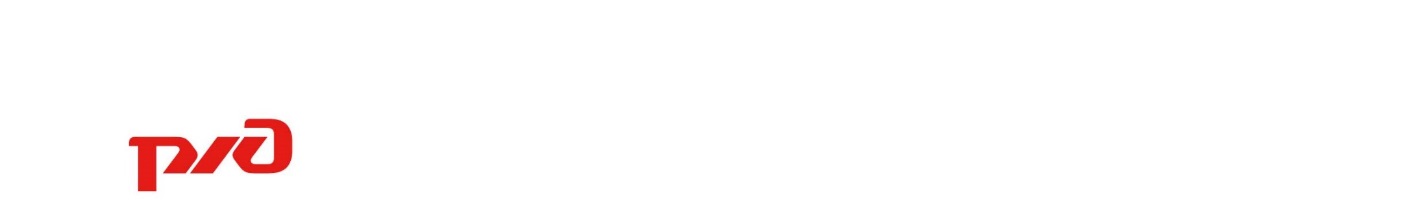 О внесении изменений в приказ № 159 от 14.12.2021 «Об утверждении перечня товаров,
работ, услуг, закупка которых осуществляется у субъектов малого и среднегопредпринимательства»В рамках исполнения Положения об особенностях участия субъектов малого и среднего предпринимательства в закупках товаров, работ, услуг отдельными видами юридических лиц, годовом объеме таких закупок и порядке расчета указанного объема, утвержденного Постановлением Правительства Российской Федерации от 11 декабря 2014 г. № 1352 «Об особенностях участия субъектов малого и среднего предпринимательства в закупках товаров, работ, услуг отдельными видами юридических лиц», приказываю:Перечень товаров, работ, услуг, закупки которых осуществляются у субъектов малого и среднего предпринимательства, указанный в Приложение №1 к Приказу №159 от 14.12.2021 «Об утверждении перечня товаров, работ, услуг, закупка которых осуществляется у субъектов малого и среднего предпринимательства», изложить в следующей редакции:АКЦИОНЕРНОЕ ОБЩЕСТВО«Саратовская пригородная пассажирская компания»(АО «Саратовская ППК»)ПРИКАЗ« 20 » _апреля 2023г.  №  59___Код по ОКПД2Наименование ОКПД21.46.49.23Услуги по оптовой торговле писчебумажными и канцелярскими товарами2.81.29.19Услуги по чистке и уборке прочие, не включенные в другие группировки3.14.12.30.190Одежда производственная и профессиональная прочая, не включенная в другие группировки4.28.23.11.120Устройства обработки текстов5.18.12.11Услуги по печатанию марок почтовых, марок гербовых, документов правоустанавливающих, карточек микропроцессорных, книжек чековых и прочих ценных бумаг и аналогичной продукции6.62.09.10Услуги по установке компьютеров и периферийного оборудования7.26.20.3Устройства автоматической обработки данных прочие8.26.20.1Компьютеры, их части и принадлежности9.14.12.30Спецодежда прочая10.32.99.11Уборы головные защитные и средства защиты прочие11.22.19.10Резина регенерированная (девулканизированная) в первичных формах или в виде пластин, листов или полос (лент)12.47.54.10Услуги по розничной торговле бытовыми электротоварами в специализированных магазинах13.47.59.10Услуги по розничной торговле мебелью в специализированных магазинах14.95.22.10Услуги по ремонту бытовых приборов, домашнего и садового инвентаря15.80.20Услуги систем обеспечения безопасности16.80.20.10Услуги систем обеспечения безопасности17.32.50.50.190Изделия медицинские, в том числе хирургические, прочие, не включенные в другие группировки18.68.20.12.000Услуги по сдаче в аренду (внаем) собственных или арендованных нежилых помещений19.80.10.12.000Услуги охраны20.77.33.11Услуги по аренде и лизингу офисных машин и оборудования, кроме вычислительной техники